This Change of Name Addendum to Closing Disclosure/Settlement Statement is attached to the Closing Disclosure/Settlement Statement Wherever in the said Closing Disclosure/Settlement Statement the name ATTORNEYS’ TITLE GUARANTY FUND, INC. is used, the name ADVOCUS NATIONAL TITLE INSURANCE COMPANY is hereby substituted.Wherever in the said Closing Disclosure/Settlement Statement the acronym “ATG” is used, the term “Advocus” is hereby substituted. In witness whereof, ADVOCUS NATIONAL TITLE INSURANCE COMPANY has executed this Change of Name Addendum to Closing 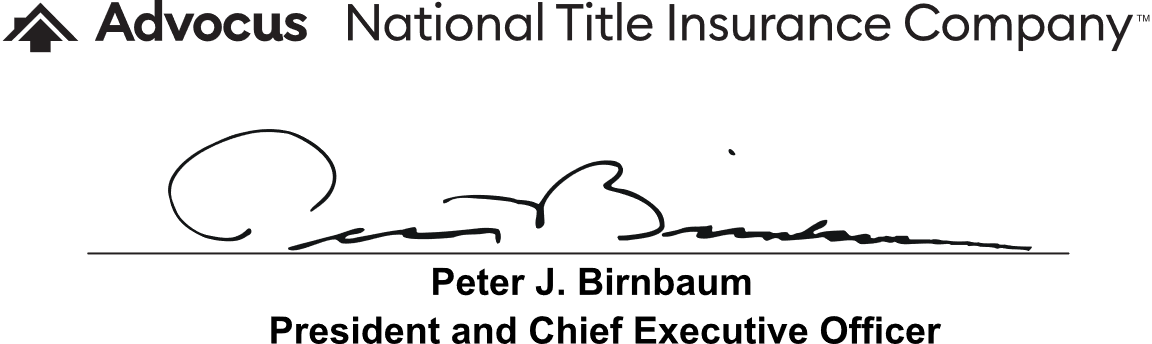 issued by Attorneys’ Title Guaranty Fund, Inc. regarding File No..Disclosure/Settlement Statement as of .Date